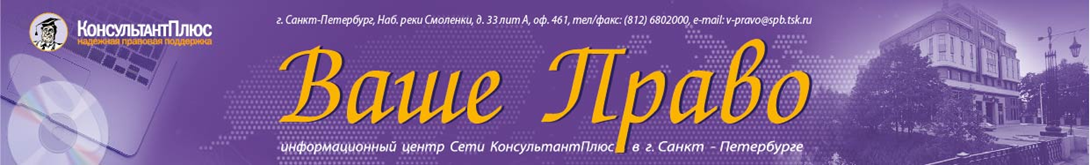 Расписание семинаров на 2023г.07.02.2023Тема: Бухгалтерская и налоговая отчетность за 2022 год. Новшества налогового законодательства.Лектор: Куликов Алексей Александрович - управляющий партнер ООО «Агентство Налоговых Поверенных», налоговый консультант при «Палате налоговых консультантов Северо-Запада». Лауреат первого Всероссийского конкурса «Лектор года» (TOP-20).22.03.2023Тема: Актуальные вопросы заработной платы и трудовых отношений в первом полугодии 2023 года.Лектор: Морозова Ирина Владимировна - специалист-практик по вопросам расчетов с персоналом по оплате труда, действительный член ИПБ России, автор многочисленных книг и публикаций по вопросам труда и заработной платы.19.04.2023 Тема: Бухгалтерская и налоговая отчетность за первый квартал 2023 года. Новшества налогового законодательства.Лектор: Куликов Алексей Александрович - управляющий партнер ООО «Агентство Налоговых Поверенных», налоговый консультант при «Палате налоговых консультантов Северо-Запада». Лауреат первого Всероссийского конкурса «Лектор года» (TOP-20).26.06.2023.Тема: Бухгалтерская и налоговая отчетность за первое полугодие 2023 года. Новшества налогового законодательства.Лектор: Куликов Алексей Александрович - управляющий партнер ООО «Агентство Налоговых Поверенных», налоговый консультант при «Палате налоговых консультантов Северо-Запада». Лауреат первого Всероссийского конкурса «Лектор года» (TOP-20).25.09.2023.Тема: Бухгалтерская и налоговая отчетность за 9 месяцев 2023 года. Новшества налогового законодательства.Лектор: Куликов Алексей Александрович - управляющий партнер ООО «Агентство Налоговых Поверенных», налоговый консультант при «Палате налоговых консультантов Северо-Запада». Лауреат первого Всероссийского конкурса «Лектор года» (TOP-20).15.11.2023Тема: Актуальные вопросы заработной платы и трудовых отношений в 2023 году.Лектор: Морозова Ирина Владимировна - специалист-практик по вопросам расчетов с персоналом по оплате труда, действительный член ИПБ России, автор многочисленных книг и публикаций по вопросам труда и заработной платы.11.12.2023Тема: Бухгалтерская и налоговая отчетность за 2023 года. Обзор изменений налогового законодательства в 2024 г.Лектор: Куликов Алексей Александрович - управляющий партнер ООО «Агентство Налоговых Поверенных», налоговый консультант при «Палате налоговых консультантов Северо-Запада». Лауреат первого Всероссийского конкурса «Лектор года» (TOP-20).